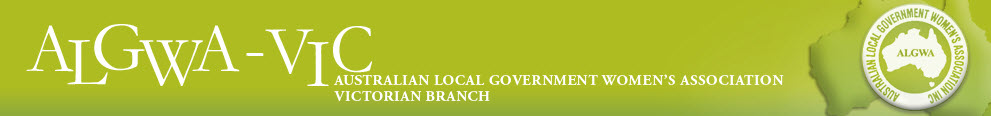 INVOICE					Inc A0020254K				 ABN 25.523.271.434Individual Membership ApplicationMembership of the Australian Local Government Women’s Association is open to all interestedin encouraging and supporting women’s participation in Local Government.Name: _______________________________________________________________________Postal Address:  _________________________________________________________________________________________________________________Postcode___________________Council/Shire Area:  ____________________________________________________________Position with Council (if applicable):  _______________________________________________Telephone:  ___________________________  Fax:  __________________________________Email:  ____________________________________Mobile:  ___________________________ The ALGWA Constitution requires that all applications for membership be referred to the Committee and on approval of the application, the President will notify the applicant in writing that their membership has been accepted.New Member     Subscription period: April 2018 to 30th June 2019  $  85.00 April 2018 to 30th June 2022  $320.00  Full time students and concession card holders’ membership subscription $ 40.00 per annumCheques: please make Cheques payable to ALGWA (Vic Branch Inc.)Direct Debit: Bendigo Community Bank, Sandringham Branch,
BSB: 633 000  Account number: 152 248 845  Account name: ALGWA Victorian Branch.  
Please email the details of the deposit to: helen.algwa@gmail.com Credit Card:    VISA     MasterCard   (Please circle)     _    _    _    _      _    _    _    _       _    _    _    _      _    _    _    _   Expiry Date:  _  _  /  _  _  Name on Card:  _________________________ Signature:  __________________________Post To:			Helen Harris OAM, ALGWA (Vic)PO Box 92, Forest Hill 3131Enquiries: 		Ph: 0429 833 324Privacy Requirements:The Executive advises that due to the Privacy Act, we are required to have your authorisation to be able to release any information pertaining to your membership or to include your details in any publication. We ask that the following authorisation be agreed to:I authorise ALGWA Vic Branch to release my contact details to other ALGWA members, other organisations, or persons for matters pertaining to the Association’s interests.Signature:  ___________________________________  Date:  _______________________